PIRAMIDA : Jurnal Pengabdian Masyarakat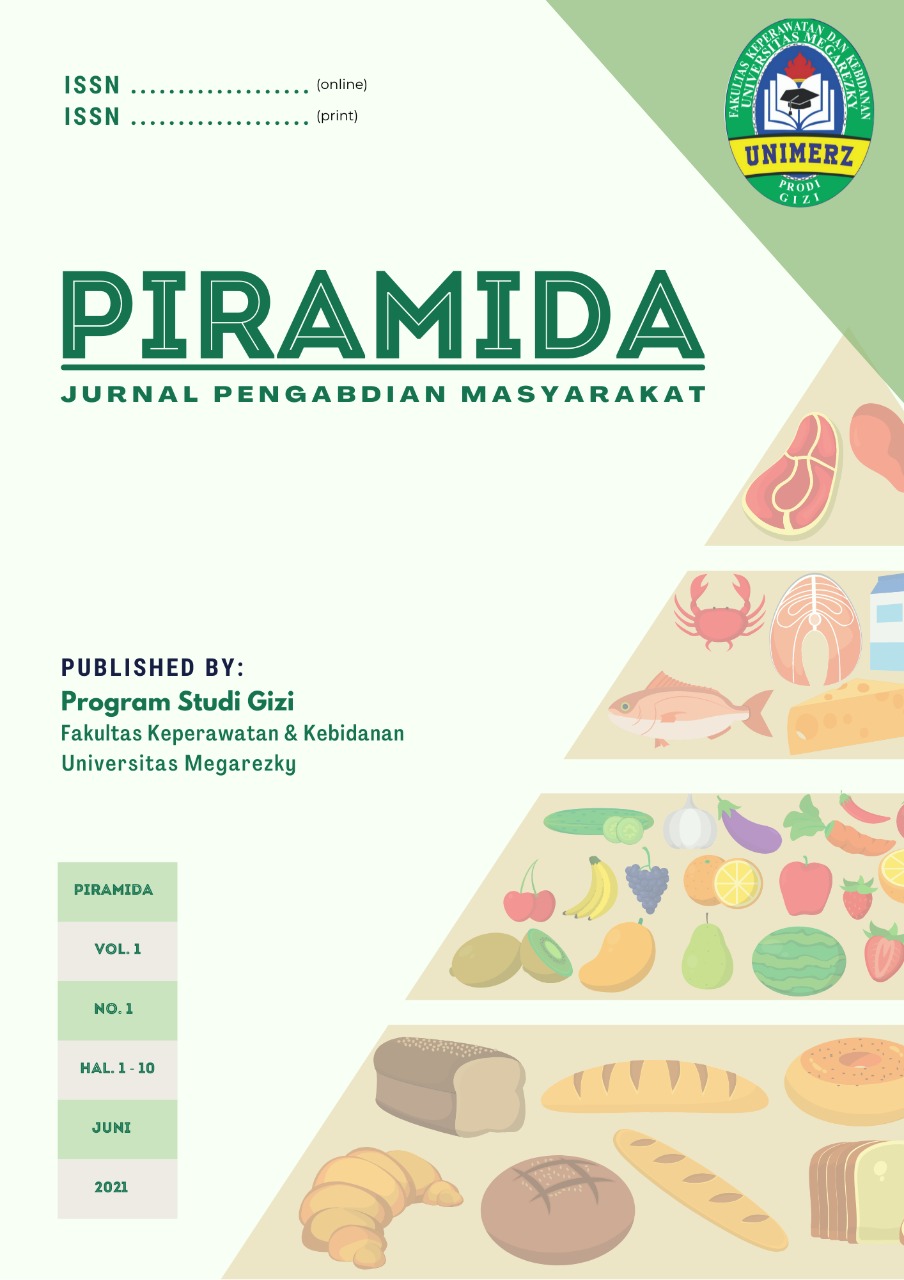       https://journal.unimerz.com/index.php/piramidaVolume 1 | Nomor 1 | Oktober |2021e-ISSN: 0000-0000  dan p-ISSN: 0000-0000              Education On Pregnancy Hazard Sign In Puskesmas Antang Perumnas Makassar Penyuluhan Tentang Tanda Bahaya Kehamilan Di  Puskesmas Antang Perumnas Makassar1Ani T Prianti 2Rahmawati1Prodi Kebidanan dan Pendidikan Profesi Bidan, Fakultas Keperawatan dan Kebidanan, Universitas Megarezky 2Prodi Kebidanan Universitas Megarezky Makassar, IndonesiaEmail: anhyanhy401@gmail.com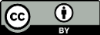    This work is licensed under a Creative Commons Attribution                4.0 International License PublPendahuluan Tanda bahaya kehamilan merupakan tanda yang mengindikasikan adanya bahaya yang dapat terjadi selama masa kehamilan atau periode antenatal. Hal ini sangat perlu diketahui oleh ibu hamil terutama yang mengancam keselamatan ibu dan janin yang ada di kandungannya, minimal hal yang harus diketahui ibu hamil untuk mengenal tanda bahaya kehamilan yaitu seperti perdarahan, gerakan janin berkurang,nyeri perut dan sakit kepala yang hebat. (Carlos et al., 2020).Faktor pengetahuan ibu hamil tentang tanda bahaya pada kehamilan memiliki peranan yang sangat penting dalam medeteksi tanda bahaya kehamilan sejak dini, sehingga jika ibu telah mengetahui tanda-tanda bahaya dalam kehamilannya dan bila ibu sedang mengalami kondisi tersebut ibu dapat segera mengambil keputusan tindakan yang harus dilakukan untuk meminimalisir terjadinya komplikasi dan memburuknya kondisi ibu, dengan itu masalah dapat terdeteksi lebih awal dan lebih cepat pula penanganan yang dapat dilakukan (Sitepu, Andini, & Zahira, 2019).Pengetahuan ibu hamil tentang tanda bahaya pada kehamilan sangat diperlukan karena dapat membantu menurunkan Angka Kematian Ibu (AKI). Tetapi kurangnya deteksi dini ibu hamil dalam mengenali tanda-tanda bahaya kehamilan dapat mengakibatkan kurangnya antisipasi yang cepat pada saat kehamilan sampai proses persalinan sehingga dapat menimbulkan resiko besar terjadinya kematian ibu maupun bayi. (Catur Esty Pamungkas, 2020)Tujuan dari Pengabdian Masyarakat dengan tema “ Tanda bahaya dalam kehamilan” adalah menjadi salah satu kegiatan dimana dosen dapat mengaktualisasikan kompetensi terkhusus dosen Sarjana Kebidanan Universitas Megarezky, dan juga dapat menjadi awal baru bagi masyarakat untuk dapat beradaptasi di masa covid – 19.  MetodePengabdian Masyarakat Ini Merupakan Kegiatan Dalam Bentuk Penyuluhan Kepada Masyarakat diamana Kegiatan penyuluhan ini dilaksanakan di Puskesmas Antang Perumnas Kecamatan Manggala Kota Makassar pada hari Sabtu, Tanggal 22 Mei 2021 pukul 10.00 Wita. Kegiatan ini bertujuan untuk meningkatkan pengetahuan dan kewaspadaan ibu hamil dan keluarga dalam memetakan faktor risiko kehamilan serta komplikasi persalinan yang mungkin dihadapinya, sehingga ibu hamil dapat secara intensif melakukan upaya-upaya pencegahan dan kesiapan penanggulangannya.. Penyuluhan ini menggunakan media berupa leaflet, buku KIA, LCD dan Power Point. Dan pada akhir sesi penyuluhan dilaksanakan Evaluasi Berupa Sesi Tanya Jawab.Hasil dan PembahasanKegiatan sosialisasi dilaksanakan pada hari Sabtu, tanggal 22 Mei 2021 pada pukul 10.00 Wita bertempat di Puskesmas Antang Perumnas. Pada awal pertemuan diawali dengan pembukaan,  perkenalan  dari  bidan fasilitator,  narasumber  dan  mahasiswa  kepada  ibu-ibu  hamil  yang  hadir  pada  saat  itu dan ibu-ibu hamil juga memperkenalkan diri satu persatu. Setelah kegiatan pembukaan, tim pelaksana pengabdian masyarakat yang terdiri dari ketua tim : Ani T Prianti , Anggota 1 : Evita Mega Putri/ A1A220018 dan anggota 2 : Fanny Latue/  A1A220025 mahasiswa Sarjana Kebidanan. Setelah itu Mahasiswa menjalankan daftar hadir, melakukan penimbangan berat badan, dan tinggi badan. Pemeriksaan tekanan darah dan pengukuran LiLA. Selanjutnya Mahasiswa membagikan leaflet kepada peserta pengabmas. Setelah  leaflet dibagikan  kepada  ibu  hamil,  narasumber memberikan  materi dengan metode ceramah menggunakan powerpoint dan LCD  tentang  pengertian tanda bahaya dalam kehamilan, macam-macam tanda bahaya kehamilan : perdarahan  pervaginam,  nyeri  abdomen  yang  hebat,  berkurangnya  gerakan  janin, bengkak/oedema pada muka, tangan, kaki; penglihatan kabur, sakit kepala hebat, demam, muntah-muntah  hebat,  keluar  cairan  tiba-tiba  dari  vaginam (Catur Esty Pamungkas, 2020)Komplikasi yang ditimbulkan oleh tanda bahaya selama masa kehamilan, serta peran serta keluarga dalam mengenali secara dini dan melakukan penanganan awal teradap tanda bahaya kehamilan agar ibu hamil dapat dengan segera tertangani sehingga terhindar dari gangguan komplikasi dan kematian ibu.Selesai  memberikan  materi  tersebut  nampak  ibu -ibu hamil  sangat  mengerti  dengan  penyuluhan  yang  diberikan  dan  sebelum  moderator membuka sesi tanya jawab bidan fasilitator mempersilahkan ibu hamil yang hadir pada saat  itu  untuk  berbagi  pengalaman  dengan  menceritakan  bagaimana  pengalamannya pada  saat  hamil  dan  melahirkan.  Setelah  ibu  hamil  selesai  berbagi  pengalamannya, moderator langsung membuka  sesi  tanya  jawab,  ibu-ibu  hamil  antusias untuk  bertanya kepada  narasumber  dan  bidan  fasilitator. Untuk mengevaluasi pemahaman peserta, Narasumber mengajukan beberapa pertanyaan dan dijawab dengan baik oleh para peserta. Hal ini menandakan bahwa kegiatan ini berlangsung dengan baik dan lancarKarakteristik  dari  subjek  utama  dalam  kegiatan  pengabdian  kepada masyarakat   adalah  ibu  hamil  dengan  rata  rata  umur  20-26    tahun  dengan rentang    antara  16  sampai  dengan  30  tahun, Paritas dari ibu- ibu yang hadir adalah semuanya primigravida. Latar belakang pendidikan yang dimiliki oleh ibu-ibu  tersebut adalah  bervariasi,  ada  yang  tamat  sekolah  dasar,  tamat sekolah menengah pertama dan juga tamat sekolah menengah atas dan tidak ada yang tamat sarjana. Hasil pemeriksaan kesehatan  berupa tekanan darah semuanya  pada  batas  normal  baik  ibu  ibu  hamil  maupun  keluarga  yang mendampingi.Kesimpulan dan SaranPenyuluhan ini menjadi salah satu upaya preventif untuk mencegah komplikasi selama kehamilan. Karena kurangnya deteksi dini ibu hamil dalam mengenali tanda-tanda bahaya kehamilan dapat mengakibatkan kurangnya antisipasi yang cepat pada saat kehamilan sampai proses persalinan sehingga dapat menimbulkan resiko besar terjadinya kematian ibu maupun bayi.. Penyuluhan tentang deteksi dini tanda bahaya kehamilan dapat diselenggarakan dengan baik dan berjalan dengan lancar sesuai dengan rencana kegiatan yang telah disusun meskipun belum semua peserta penyuluhan dapat berpartisipasi dengan baik. Kegiatan ini mendapat sambutan sangat baik terbukti dengan banyaknya peserta mengikuti penyuluhan ini dengan tidak meninggalkan tempat sebelum waktu berakhir. Evaluasi yang telah dilakukan dapat diajukan beberapa saran sebagai berikut:Dalam pelaksanaan berikutnya kegiatan pengabdian masyarakat ini dapat direncanakan jauh –jauh hari sehingga kegiatan dapat terlaksana dengan matang, Dalam kegiatan yang dilakukan diharapkan media pendukung dalam kegiatan disiapkan sesuai kebutuhan lokasi pengabdian masyarakat, Agar kegiatan pengabdian masyarakat ini dapat dilakukan secara berkelanjutan dan berbasis  pemberdayaan  masyarakat  dimana  mampu  menjadikan  kader  posyandu sebagai kader pendeteksi masalah komplikasi dalam kehamilanDaftar PustakaCatur Esty Pamungkas, dkk. (2020) “Refreshing Penyuluhan Tanda-Tanda Bahaya Kehamilan Menggunakan Buku Kia Pada Kelas Ibu Hamil Di Wilayah Kerja Puskesmas Karang Pule”. Jurnal Pengabdian Masyarakat Kebidanan. https://jurnal.unimus.ac.id/index.php/JPMK/Indri Astuti Purwanti. “Knowledge About Danger Signs Of Pregnancy As Outcome Evaluation Of Health Education”. file:///C:/Users/user/Downloads/2048-4224-3-PB.pdfDonsu, A. et al. (2016) ‘Hubungan Pendidikan dan Pengetahuan Ibu	Hamil	dengan Penggunaan Buku Kesehatan Ibu dan Anak (KIA)’, Jurnal Ilmiah Bidan, 4(2), pp. 21–28.Saifuddin AB. Panduan Praktis Pelayanan	Kesehatan Maternal dan Neonatal. Jakarta:EGC. 2009.Bantuk Hadijanto, 2008. Pendarahan pada Kehamilan MudaIn: Ilmu KebidananPusdiknakes - WHO. (2003). Asuhan Antenatal.	Jakarta: Pusdiknakes.Badan Pusat Statistik. 2008. Survei Demografi dan Kesehatan Indonesia	(SDKI)2007. Jakarta: Badan Pusat Statistik.Article History:Received : 15 Agustus 2021Revised form : 14 September 2021Accepted : 23 September Keywords: Counseling;early detection;danger signs of pregnancyKata kunci: Penyuluhan;deteksi dini;tanda bahaya kehamilanAbstractArticle History:Received : 15 Agustus 2021Revised form : 14 September 2021Accepted : 23 September Keywords: Counseling;early detection;danger signs of pregnancyKata kunci: Penyuluhan;deteksi dini;tanda bahaya kehamilanPregnancy danger signs are signs that indicate danger that can occur during pregnancy or the antenatal period. This is very important for pregnant women to know, especially those that threaten the safety of the mother and fetus in the womb, at least pregnant women should know the danger signs of pregnancy, such as bleeding, reduced fetal movement, abdominal pain and severe headaches. This counseling activity was carried out at the Antang Perumnas Public Health Center, Manggala District, Makassar City on Saturday, May 22, 2021 at 10.00 WITA. This activity aims to increase the knowledge and awareness of pregnant women and their families in mapping the risk factors for pregnancy and childbirth complications that they may face, so that pregnant women can intensively make efforts to prevent and be prepared to overcome them. This counseling uses media in the form of leaflets, KIA books, LCD and Power Point. The results obtained from this activity are that the mothers participating in this service activity become more aware and know more about the danger signs in pregnancy, how to prevent it with early detection and early treatment. The assessment is based on the response and enthusiasm of the participants in receiving the material provided. Including positive responses from participants in answering questions correctly when asked questions by the presenters.Article History:Received : 15 Agustus 2021Revised form : 14 September 2021Accepted : 23 September Keywords: Counseling;early detection;danger signs of pregnancyKata kunci: Penyuluhan;deteksi dini;tanda bahaya kehamilanAbstrakArticle History:Received : 15 Agustus 2021Revised form : 14 September 2021Accepted : 23 September Keywords: Counseling;early detection;danger signs of pregnancyKata kunci: Penyuluhan;deteksi dini;tanda bahaya kehamilanTanda bahaya kehamilan merupakan tanda yang mengindikasikan adanya bahaya yang dapat terjadi selama masa kehamilan atau periode antenatal. Hal ini sangat perlu diketahui oleh ibu hamil terutama yang mengancam keselamatan ibu dan janin yang ada di kandungannya, minimal hal yang harus diketahui ibu hamil untuk mengenal tanda bahaya kehamilan yaitu seperti perdarahan, gerakan janin berkurang,nyeri perut dan sakit kepala yang hebat. Kegiatan penyuluhan ini dilaksanakan di Puskesmas Antang Perumnas Kecamatan Manggala Kota Makassar pada hari Sabtu, Tanggal 22 Mei 2021 pukul 10.00 Wita. Kegiatan ini bertujuan untuk meningkatkan pengetahuan dan kewaspadaan ibu hamil dan keluarga dalam memetakan faktor risiko kehamilan serta komplikasi persalinan yang mungkin dihadapinya, sehingga ibu hamil dapat secara intensif melakukan upaya-upaya pencegahan dan kesiapan penanggulangannya. Penyuluhan ini menggunakan media berupa leaflet, buku KIA, LCD dan Power Point. Hasil yang diperoleh dari kegiatan ini adalah Ibu-ibu peserta kegiatan pengabdian ini menjadi lebih paham dan lebih mengenal tentang tanda bahaya dalam kehamilan, bagaimana pencegahan dengan deteksi dini dan penanganan awalnya. Penilaian tersebut didasarkan atas respon dan antusiasme peserta dalam menerima materi yang diberikan. Termasuk respon positif peserta dalam menjawab pertanyaan secara benar ketika diberikan pertanyaan oleh pemateri.